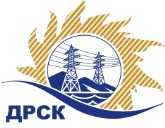 Акционерное Общество«Дальневосточная распределительная сетевая  компания»Протокол № 312/УТПиР-ВПзаседания закупочной комиссии по аукциону в электронной форме (участниками которого могут быть только субъекты МСП) на право заключения договора Установка системы мониторинга автотранспорта и учета топлива автотракторного парка ПЭС лот № 851.1 раздел 2.2.1.  ГКПЗ 201931907658209- ЕИС (МСП)КОЛИЧЕСТВО ПОДАННЫХ ЗАЯВОК НА УЧАСТИЕ В ЗАКУПКЕ: 2 (две) заявки.КОЛИЧЕСТВО ОТКЛОНЕННЫХ ЗАЯВОК: 0 (ноль) заявка.ВОПРОСЫ, ВЫНОСИМЫЕ НА РАССМОТРЕНИЕ ЗАКУПОЧНОЙ КОМИССИИ: Об утверждении результатов процедуры аукциона О ранжировке заявок.О выборе победителя закупкиВОПРОС №1. Об утверждении результатов процедуры аукциона РЕШИЛИ:Принять условия заявок Участников после аукциона ВОПРОС №2. О ранжировке заявок РЕШИЛИ:Утвердить ранжировку заявок:ВОПРОС№ 3. О выборе победителя закупки РЕШИЛИ:Признать Победителем закупки Участника, занявшего 1 (первое) место в ранжировке по степени предпочтительности для Заказчика: № 101536 – ООО «СКАУТ-ДВ» с ценой заявки не более 2 578 730,00 руб. без учета НДС. Срок выполнения работ: с даты заключения договора до 30 декабря 2019 года. Условия оплаты: Авансовый платеж в счет стоимости Работ по Договору в размере 10% (десяти процентов) от Цены Договора выплачивается в течение 30 (тридцати) календарных дней с даты получения Заказчиком счета, выставленного Подрядчиком, но не ранее, чем за 30 (тридцать) календарных дней до даты начала выполнения Работ, определенной в пункте 1.7. Договора, и с учетом пункта 3.5.3 Договора. Окончательный платеж в размере 90% (девяноста процентов) от Цены Договора выплачивается в течение 30 (тридцати) календарных дней с даты подписания Сторонами документов, указанных в пункте 4.1 Договора, на основании счёта, выставленного Подрядчиком, и с учетом пункта 3.5.3 Договора. Гарантийный срок: гарантия на оборудование, поставляемое Подрядчиком должна составлять не менее 60-ти месяцев от даты ввода его в эксплуатацию. Гарантия на работу Подрядчика по оснащению системой «СКАУТ» должна составлять не менее 12-ти месяцев от даты ввода оборудования в эксплуатацию. Время начала исчисления гарантийного срока начинается с момента ввода системы «СКАУТ» в эксплуатацию. Инициатору договора обеспечить подписание договора с Победителем не ранее чем через 10 (десять) календарных дней и не позднее 20 (двадцати) календарных дней после официального размещения итогового протокола по результатам закупки.Победителю закупки в срок не позднее 3 (трех) рабочих дней с даты официального размещения итогового протокола по результатам закупки обеспечить направление по адресу, указанному в Документации о закупке, информацию о цепочке собственников, включая бенефициаров (в том числе конечных), по форме и с приложением подтверждающих документов согласно Документации о закупке.Коврижкина Е.Ю.(4162) 397-208город  Благовещенск«21» мая 2019 года№п/пИдентификационный номер УчастникаДата и время регистрации заявки10153610.04.2019 06:4010721915.04.2019 06:47№ п/пНаименование участникаПервая ценовая ставка, руб. без НДСИтоговая цена по результатам аукциона, руб. без НДСДата и время регистрации заявок1101536 – ООО «СКАУТ-ДВ»2 604 910,002 578 730,0010.04.2019 06:402107219 – ИП Руденцов И.С.2 591 820,002 591 820,0015.04.2019 06:47Место в ранжировке (порядковый № заявки)Наименование Участника и/или идентификационный номерДата и время регистрации заявкиИтоговая цена заявки, 
руб. без НДС Возможность применения приоритета в соответствии с 925-ПП1 место101536 – ООО «СКАУТ-ДВ»10.04.2019 06:402 578 730,00нет2 место107219 – ИП Руденцов И.С.15.04.2019 06:472 591 820,00нетСекретарь Закупочной комиссии: Елисеева М.Г.   _____________________________